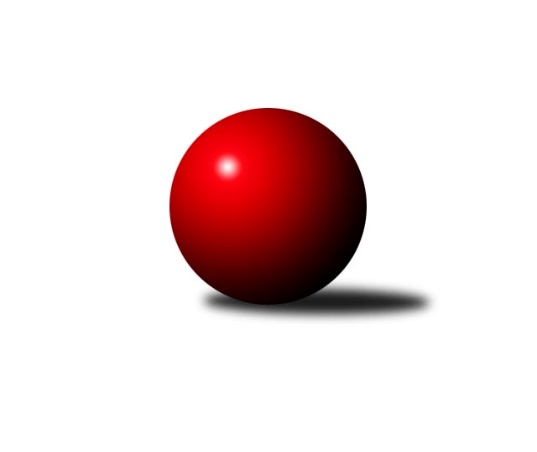 Č.8Ročník 2018/2019	11.11.2018Nejlepšího výkonu v tomto kole: 3428 dosáhlo družstvo: SKK Náchod1. KLZ 2018/2019Výsledky 8. kolaSouhrnný přehled výsledků:KK Blansko 	- KK Slavia Praha	6:2	3315:3268	12.5:11.5	10.11.TJ Sokol Duchcov	- SKK Náchod	2:6	3300:3428	7.0:17.0	10.11.SKK Jičín	- TJ Loko České Budějovice 	2:6	3135:3153	10.0:14.0	10.11.TJ Spartak Přerov	- KC Zlín	5:3	3279:3247	12.0:12.0	10.11.KK Zábřeh	- KK Konstruktiva Praha 	8:0	3192:3053	17.0:7.0	10.11.SKK Rokycany	- KK Slovan Rosice		dohrávka		9.12.Tabulka družstev:	1.	KK Slavia Praha	8	7	0	1	48.0 : 16.0 	117.0 : 75.0 	 3261	14	2.	KK Slovan Rosice	7	6	0	1	39.0 : 17.0 	100.0 : 68.0 	 3314	12	3.	SKK Náchod	8	4	3	1	39.0 : 25.0 	109.5 : 82.5 	 3262	11	4.	KK Blansko	8	4	2	2	36.0 : 28.0 	96.0 : 96.0 	 3075	10	5.	TJ Spartak Přerov	8	4	1	3	39.0 : 25.0 	103.5 : 88.5 	 3254	9	6.	KC Zlín	9	4	1	4	34.5 : 37.5 	111.5 : 104.5 	 3194	9	7.	SKK Rokycany	6	4	0	2	25.5 : 22.5 	68.0 : 76.0 	 3159	8	8.	KK Zábřeh	8	3	1	4	29.5 : 34.5 	88.5 : 103.5 	 3174	7	9.	TJ Loko České Budějovice	8	3	0	5	28.0 : 36.0 	87.5 : 104.5 	 3128	6	10.	TJ Sokol Duchcov	8	2	0	6	20.0 : 44.0 	78.0 : 114.0 	 3193	4	11.	SKK Jičín	9	1	1	7	22.5 : 49.5 	96.0 : 120.0 	 3105	3	12.	KK Konstruktiva Praha	7	0	1	6	15.0 : 41.0 	72.5 : 95.5 	 3105	1Podrobné výsledky kola:	 KK Blansko 	3315	6:2	3268	KK Slavia Praha	Lenka Kalová st.	141 	 154 	 144 	140	579 	 2:2 	 575 	 144	143 	 150	138	Šárka Marková	Markéta Ptáčková	131 	 126 	 122 	150	529 	 3:1 	 493 	 120	130 	 120	123	Vladimíra Šťastná	Lucie Nevřivová	141 	 134 	 125 	148	548 	 2:2 	 529 	 128	135 	 144	122	Vlasta Kohoutová	Zdeňka Ševčíková	128 	 135 	 133 	146	542 	 1.5:2.5 	 553 	 129	131 	 147	146	Olga Hejhalová	Michaela Zajacová	141 	 134 	 123 	127	525 	 1:3 	 576 	 140	139 	 144	153	Kristýna Juráková	Tereza Buďová	153 	 134 	 151 	154	592 	 3:1 	 542 	 136	145 	 125	136	Helena Gruszkovározhodčí: Jindřiška Klimešová, Zuzana MusilováNejlepší výkon utkání: 592 - Tereza Buďová	 TJ Sokol Duchcov	3300	2:6	3428	SKK Náchod	Nikol Plačková	133 	 141 	 158 	151	583 	 3:1 	 559 	 152	115 	 148	144	Šárka Majerová	Adéla Kolaříková	119 	 124 	 133 	144	520 	 0:4 	 595 	 145	157 	 146	147	Martina Hrdinová	Růžena Svobodová	123 	 150 	 129 	129	531 	 1:3 	 566 	 141	131 	 142	152	Lucie Moravcová	Barbora Ambrová	136 	 136 	 135 	146	553 	 0:4 	 588 	 138	150 	 145	155	Nina Brožková	Markéta Hofmanová	153 	 147 	 144 	149	593 	 2:2 	 574 	 154	137 	 157	126	Renata Šimůnková	Simona Koutníková	115 	 153 	 120 	132	520 	 1:3 	 546 	 146	135 	 131	134	Aneta Cvejnová *1rozhodčí: Jana Zvěřinovástřídání: *1 od 65. hodu Kateřina MajerováNejlepší výkon utkání: 595 - Martina Hrdinová	 SKK Jičín	3135	2:6	3153	TJ Loko České Budějovice 	Lenka Vávrová	127 	 137 	 126 	129	519 	 2:2 	 512 	 135	134 	 107	136	Martina Klojdová	Dana Viková	125 	 120 	 119 	151	515 	 1:3 	 574 	 138	155 	 139	142	Iva Molová	Monika Hercíková	160 	 122 	 134 	146	562 	 4:0 	 485 	 134	111 	 131	109	Gabriela Filakovská *1	Marie Říhová	123 	 131 	 126 	124	504 	 1:3 	 530 	 132	123 	 134	141	Veronika Kulová	Helena Šamalová	126 	 143 	 114 	130	513 	 1:3 	 502 	 128	113 	 122	139	Miroslava Vondrušová	Michaela Nožičková	140 	 115 	 135 	132	522 	 1:3 	 550 	 148	129 	 132	141	Milada Šafránkovározhodčí: Vladimír Pavlatastřídání: *1 od 61. hodu Alena ČampulováNejlepší výkon utkání: 574 - Iva Molová	 TJ Spartak Přerov	3279	5:3	3247	KC Zlín	Monika Pavelková	127 	 129 	 137 	146	539 	 2:2 	 524 	 126	136 	 139	123	Adriana Svobodová	Aneta Kubešová	128 	 143 	 136 	122	529 	 1:3 	 564 	 133	123 	 153	155	Michaela Matlachová	Martina Janyšková	123 	 123 	 140 	126	512 	 1:3 	 549 	 149	144 	 148	108	Martina Ančincová	Anna Mašlaňová	130 	 129 	 136 	130	525 	 2:2 	 511 	 132	134 	 122	123	Martina Zimáková	Barbora Janyšková	147 	 160 	 143 	149	599 	 2:2 	 611 	 145	153 	 157	156	Bohdana Jankových	Zuzana Machalová	143 	 152 	 146 	134	575 	 4:0 	 488 	 130	124 	 111	123	Zuzana Slovenčíková *1rozhodčí: Jiří Kryl, Vladimír Sedláčekstřídání: *1 od 89. hodu Kristýna ZimákováNejlepší výkon utkání: 611 - Bohdana Jankových	 KK Zábřeh	3192	8:0	3053	KK Konstruktiva Praha 	Kamila Chládková	126 	 126 	 137 	135	524 	 3:1 	 498 	 113	128 	 132	125	Eva Kopřivová	Lenka Kubová	146 	 136 	 132 	134	548 	 3:1 	 494 	 119	119 	 135	121	Marie Chlumská	Dana Wiedermannová	120 	 141 	 144 	123	528 	 2:2 	 527 	 145	122 	 133	127	Tereza Chlumská	Romana Švubová	129 	 128 	 144 	133	534 	 3:1 	 500 	 116	131 	 122	131	Petra Najmanová	Marcela Balvínová	133 	 127 	 127 	139	526 	 3:1 	 510 	 123	134 	 123	130	Hana Kovářová	Lenka Horňáková	136 	 129 	 129 	138	532 	 3:1 	 524 	 135	134 	 127	128	Kateřina Kotoučovározhodčí: Lukáš HorňákNejlepší výkon utkání: 548 - Lenka KubováPořadí jednotlivců:	jméno hráče	družstvo	celkem	plné	dorážka	chyby	poměr kuž.	Maximum	1.	Lucie Vaverková 	KK Slovan Rosice	584.50	377.0	207.5	2.1	4/4	(607)	2.	Olga Hejhalová 	KK Slavia Praha	578.85	377.6	201.3	2.0	5/5	(628)	3.	Naděžda Dobešová 	KK Slovan Rosice	571.67	375.3	196.3	1.3	3/4	(607)	4.	Bohdana Jankových 	KC Zlín	569.60	378.5	191.1	2.2	3/4	(611)	5.	Martina Hrdinová 	SKK Náchod	569.10	373.6	195.5	2.1	5/5	(595)	6.	Kateřina Fajdeková 	TJ Spartak Přerov	562.25	375.8	186.5	4.0	4/4	(585)	7.	Anna Mašlaňová 	TJ Spartak Přerov	559.25	368.6	190.7	3.4	3/4	(621)	8.	Alena Kantnerová 	KK Slovan Rosice	559.25	369.8	189.5	0.9	4/4	(584)	9.	Zuzana Machalová 	TJ Spartak Přerov	557.50	369.6	187.9	2.7	4/4	(580)	10.	Lenka Kubová 	KK Zábřeh	557.08	375.8	181.3	6.6	3/4	(609)	11.	Barbora Janyšková 	TJ Spartak Přerov	555.44	375.3	180.1	4.3	4/4	(610)	12.	Denisa Pytlíková 	SKK Rokycany	554.50	366.3	188.3	2.5	4/4	(591)	13.	Helena Gruszková 	KK Slavia Praha	554.00	363.2	190.8	3.2	4/5	(605)	14.	Martina Ančincová 	KC Zlín	550.50	368.1	182.5	4.6	4/4	(596)	15.	Barbora Ambrová 	TJ Sokol Duchcov	550.10	365.0	185.1	5.2	5/5	(608)	16.	Jitka Killarová 	KK Zábřeh	549.83	360.0	189.8	3.4	4/4	(581)	17.	Iva Molová 	TJ Loko České Budějovice 	546.67	366.7	180.0	4.3	3/4	(574)	18.	Nikol Plačková 	TJ Sokol Duchcov	545.80	372.0	173.9	3.7	5/5	(583)	19.	Simona Koutníková 	TJ Sokol Duchcov	544.60	361.5	183.2	3.9	5/5	(585)	20.	Iva Rosendorfová 	KK Slovan Rosice	544.25	366.3	178.0	3.3	4/4	(582)	21.	Kristýna Juráková 	KK Slavia Praha	543.70	363.3	180.5	2.8	5/5	(576)	22.	Adéla Kolaříková 	TJ Sokol Duchcov	542.50	357.3	185.3	3.8	4/5	(572)	23.	Natálie Topičová 	KK Slovan Rosice	542.25	360.6	181.6	2.5	4/4	(575)	24.	Veronika Kulová 	TJ Loko České Budějovice 	541.67	368.3	173.3	8.7	3/4	(577)	25.	Renata Šimůnková 	SKK Náchod	541.50	362.4	179.1	4.9	4/5	(574)	26.	Milada Šafránková 	TJ Loko České Budějovice 	538.50	363.5	175.0	5.5	4/4	(557)	27.	Michaela Matlachová 	KC Zlín	537.89	365.4	172.4	5.2	3/4	(564)	28.	Romana Švubová 	KK Zábřeh	537.08	358.8	178.3	5.0	3/4	(563)	29.	Terezie Krákorová 	SKK Rokycany	536.33	364.1	172.3	4.9	4/4	(605)	30.	Martina Janyšková 	TJ Spartak Přerov	536.22	361.0	175.2	5.9	3/4	(560)	31.	Monika Pavelková 	TJ Spartak Přerov	536.17	365.5	170.7	6.0	4/4	(569)	32.	Michaela Zajacová 	KK Blansko 	536.15	361.8	174.4	4.4	5/5	(566)	33.	Aneta Cvejnová 	SKK Náchod	536.06	354.7	181.4	3.2	4/5	(591)	34.	Linda Lidman 	SKK Rokycany	535.67	364.7	171.0	3.7	3/4	(560)	35.	Lenka Horňáková 	KK Zábřeh	535.50	363.6	171.9	4.8	4/4	(555)	36.	Martina Starecki 	KK Konstruktiva Praha 	534.00	357.2	176.8	4.7	3/4	(544)	37.	Michaela Nožičková 	SKK Jičín	533.92	357.8	176.2	4.5	6/6	(566)	38.	Vlasta Kohoutová 	KK Slavia Praha	533.33	358.5	174.8	4.5	5/5	(598)	39.	Markéta Ptáčková 	KK Blansko 	533.27	356.8	176.5	5.5	5/5	(579)	40.	Andrea Axmanová 	KK Slovan Rosice	532.67	359.5	173.2	4.1	3/4	(568)	41.	Vladimíra Šťastná 	KK Slavia Praha	532.20	354.5	177.7	3.8	5/5	(579)	42.	Šárka Marková 	KK Slavia Praha	531.40	360.6	170.8	7.0	5/5	(575)	43.	Marie Říhová 	SKK Jičín	531.25	352.5	178.8	5.3	4/6	(553)	44.	Dana Wiedermannová 	KK Zábřeh	529.33	361.2	168.1	6.3	3/4	(554)	45.	Lenka Kalová  st.	KK Blansko 	527.20	355.4	171.8	5.4	5/5	(579)	46.	Kateřina Kotoučová 	KK Konstruktiva Praha 	526.50	360.8	165.7	6.3	3/4	(544)	47.	Veronika Horková 	SKK Rokycany	526.13	365.8	160.4	5.1	4/4	(557)	48.	Zdeňka Ševčíková 	KK Blansko 	525.20	352.6	172.6	3.8	5/5	(556)	49.	Tereza Chlumská 	KK Konstruktiva Praha 	523.83	358.3	165.6	6.9	4/4	(543)	50.	Adriana Svobodová 	KC Zlín	523.00	353.7	169.3	3.7	3/4	(557)	51.	Marcela Balvínová 	KK Zábřeh	522.83	361.2	161.7	8.7	3/4	(566)	52.	Hana Kovářová 	KK Konstruktiva Praha 	522.50	358.9	163.6	7.4	4/4	(554)	53.	Michaela Provazníková 	SKK Rokycany	521.38	341.1	180.3	4.8	4/4	(565)	54.	Petra Najmanová 	KK Konstruktiva Praha 	519.67	353.3	166.3	6.3	3/4	(561)	55.	Dana Viková 	SKK Jičín	519.30	352.5	166.8	5.7	5/6	(548)	56.	Kamila Chládková 	KK Zábřeh	518.22	346.7	171.6	4.9	3/4	(530)	57.	Martina Zimáková 	KC Zlín	518.00	360.6	157.4	8.5	3/4	(552)	58.	Denisa Kroupová 	SKK Jičín	516.25	349.3	167.0	9.8	4/6	(527)	59.	Monika Hercíková 	SKK Jičín	515.25	352.5	162.8	6.8	4/6	(563)	60.	Helena Šamalová 	SKK Jičín	514.13	346.5	167.7	6.4	6/6	(525)	61.	Alena Šedivá 	SKK Jičín	514.00	356.3	157.8	8.5	4/6	(542)	62.	Růžena Svobodová 	TJ Sokol Duchcov	512.05	352.3	159.8	7.2	5/5	(542)	63.	Miroslava Vondrušová 	TJ Loko České Budějovice 	509.00	354.5	154.5	7.3	4/4	(534)	64.	Martina Klojdová 	TJ Loko České Budějovice 	504.00	354.0	150.0	10.0	3/4	(512)	65.	Marie Kolářová 	SKK Jičín	503.25	353.9	149.4	6.9	4/6	(537)	66.	Ivana Březinová 	TJ Sokol Duchcov	502.80	349.0	153.8	8.2	5/5	(513)	67.	Marie Chlumská 	KK Konstruktiva Praha 	494.11	348.9	145.2	8.8	3/4	(520)		Markéta Hofmanová 	TJ Sokol Duchcov	585.67	388.0	197.7	3.7	1/5	(599)		Hana Stehlíková 	KC Zlín	566.00	370.0	196.0	4.0	1/4	(566)		Lucie Moravcová 	SKK Náchod	562.67	372.3	190.3	3.3	3/5	(569)		Eva Dosedlová 	KK Slovan Rosice	558.00	360.0	198.0	3.5	1/4	(574)		Tereza Buďová 	KK Blansko 	553.42	359.1	194.3	3.2	3/5	(592)		Šárka Majerová 	SKK Náchod	547.67	359.0	188.7	3.7	3/5	(576)		Eliška Boučková 	SKK Náchod	547.50	356.0	191.5	5.0	2/5	(575)		Ivana Kaanová 	KK Slavia Praha	547.33	376.0	171.3	6.3	1/5	(557)		Nikola Portyšová 	SKK Náchod	544.33	365.6	178.8	3.6	3/5	(554)		Nina Brožková 	SKK Náchod	544.00	370.3	173.7	6.0	3/5	(588)		Helena Daňková 	KK Blansko 	542.50	364.0	178.5	7.5	2/5	(561)		Lucie Nevřivová 	KK Blansko 	539.78	362.1	177.7	4.0	3/5	(575)		Dana Adamů 	SKK Náchod	539.00	370.0	169.0	6.0	1/5	(539)		Michaela Kučerová 	KK Slavia Praha	538.00	370.0	168.0	4.0	1/5	(544)		Magda Winterová 	KK Slovan Rosice	536.50	368.8	167.8	5.3	2/4	(559)		Michaela Rubášová 	SKK Rokycany	527.50	354.0	173.5	6.0	1/4	(535)		Daniela Pochylová 	SKK Rokycany	527.00	367.8	159.2	9.0	2/4	(562)		Jana Čiháková 	KK Konstruktiva Praha 	524.50	360.0	164.5	5.0	1/4	(540)		Kristýna Zimáková 	KC Zlín	522.50	362.7	159.8	8.8	2/4	(557)		Eliška Petrů 	KK Blansko 	522.00	375.0	147.0	8.0	1/5	(522)		Lenka Vávrová 	SKK Jičín	519.00	345.0	174.0	4.0	1/6	(519)		Ilona Bezdíčková 	SKK Náchod	518.00	368.8	149.3	13.5	2/5	(537)		Dita Trochtová 	KC Zlín	517.83	358.3	159.5	6.8	2/4	(537)		Zdeňa Štruplová 	TJ Loko České Budějovice 	517.00	341.0	176.0	3.0	1/4	(517)		Aneta Ondovčáková 	KK Slovan Rosice	517.00	371.0	146.0	10.0	1/4	(517)		Eva Kopřivová 	KK Konstruktiva Praha 	508.00	346.5	161.5	5.5	2/4	(518)		Aneta Kubešová 	TJ Spartak Přerov	506.63	356.4	150.3	10.1	2/4	(577)		Lucie Vrecková 	TJ Loko České Budějovice 	506.50	383.0	123.5	18.5	2/4	(522)		Edita Koblížková 	KK Konstruktiva Praha 	503.25	348.5	154.8	7.0	2/4	(546)		Lenka Findejsová 	SKK Rokycany	501.00	348.0	153.0	7.0	2/4	(535)		Zuzana Slovenčíková 	KC Zlín	496.25	332.8	163.5	8.3	2/4	(511)		Alena Čampulová 	TJ Loko České Budějovice 	494.50	341.5	153.0	10.0	2/4	(509)		Naděžda Musilová 	KK Blansko 	493.00	349.0	144.0	10.0	2/5	(539)		Petra Šustková 	KC Zlín	487.00	342.0	145.0	9.0	1/4	(487)		Olga Ollingerová 	KK Zábřeh	482.00	348.0	134.0	11.5	1/4	(485)		Kateřina Ambrová 	TJ Sokol Duchcov	481.00	336.0	145.0	16.0	1/5	(481)		Miroslava Žáková 	TJ Sokol Duchcov	474.00	332.0	142.0	12.0	1/5	(474)Sportovně technické informace:Starty náhradníků:registrační číslo	jméno a příjmení 	datum startu 	družstvo	číslo startu20733	Tereza Svobodová	10.11.2018	KK Blansko 	6x1044	Renata Šimůnková	10.11.2018	SKK Náchod	7x18963	Markéta Hofmanová	10.11.2018	TJ Sokol Duchcov	3x21101	Kateřina Majerová	10.11.2018	SKK Náchod	1x
Hráči dopsaní na soupisku:registrační číslo	jméno a příjmení 	datum startu 	družstvo	Program dalšího kola:9. kolo17.11.2018	so	9:00	KK Blansko  - TJ Spartak Přerov	17.11.2018	so	10:00	KK Konstruktiva Praha  - SKK Jičín	17.11.2018	so	11:30	KC Zlín - SKK Rokycany	17.11.2018	so	12:30	KK Slovan Rosice - KK Zábřeh	17.11.2018	so	13:30	KK Slavia Praha - SKK Náchod	17.11.2018	so	14:00	TJ Loko České Budějovice  - TJ Sokol Duchcov	18.11.2018	ne	9:30	KK Slovan Rosice - TJ Sokol Duchcov (předehrávka z 10. kola)	Nejlepší šestka kola - absolutněNejlepší šestka kola - absolutněNejlepší šestka kola - absolutněNejlepší šestka kola - absolutněNejlepší šestka kola - dle průměru kuželenNejlepší šestka kola - dle průměru kuželenNejlepší šestka kola - dle průměru kuželenNejlepší šestka kola - dle průměru kuželenNejlepší šestka kola - dle průměru kuželenPočetJménoNázev týmuVýkonPočetJménoNázev týmuPrůměr (%)Výkon1xBohdana JankovýchZlín6112xNaděžda DobešováRosice111.445962xBarbora JanyškováPřerov5993xBohdana JankovýchZlín110.336112xNaděžda DobešováRosice5962xTereza BuďováBlansko108.685923xMartina HrdinováNáchod5952xBarbora JanyškováPřerov108.165992xMarkéta HofmanováDuchcov 5934xMartina HrdinováNáchod107.665951xTereza BuďováBlansko5922xDenisa PytlíkováRokycany107.51575